НЕПАРНА НЕДЕЉАПАРНА НЕДЕЉА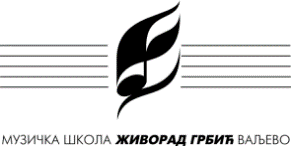 Распоред часова за школску 2023/2024.Распоред часова за школску 2023/2024.Класа:Милош АрсенијевићПредмети:ГИТАРАГИТАРАГИТАРАВажи од:15.9.2023.УТОРАКУТОРАКУТОРАКЧЕТВРТАКЧЕТВРТАКЧЕТВРТАКвремепредмет, разредуч.времепредмет, разредуч.8:001.Радоњић Иван 3.раз.18:001.Радоњић Иван 3.раз.18:352.Марковић Николија 2.раз.18:352.Марковић Николија 2.раз.19:103.Микић Павле 2.раз.19:103.Микић Павле 2.раз.19:454.Пажиновић Петра 2.раз.19:454.Пажиновић Петра 2.раз.110:205.Урошевић Наталија 5.раз.110:205.Урошевић Наталија 5.раз.111:106.Марковић Ана 6.раз.111:106.Марковић Ана 6.раз.112:007.Михајло Милијановић 1.раз.112:007.Михајло Милијановић 1.раз.112:358.Матеа Јеленић 1.раз.112:358.Матеа Јеленић 1.раз.113:109. Коста Богдановић 1.раз.113:109. Коста Богдановић 1.раз.113:15пауза113:15пауза113:3010.Стефан Петровић 1.раз.113:3010.Стефан Петровић 1.раз.114:0511.Табић Тодор 3.раз.114:0511.Табић Тодор 3.раз.114:4012.Мирковић Милутин 3.раз.114:4012.Мирковић Милутин 3.раз.114:4513.Бајић Душан 3.раз.114:4513.Бајић Душан 3.раз.115:2014.Милиновић Анђела 2.раз.115:2014.Милиновић Анђела 2.раз.115:5515.Матовић Лука 4.раз.115:5515.Матовић Лука 4.раз.116:4516.Селенић Николина 6.раз116:4516.Селенић Николина 6.раз117:30Допунска/додатна117:30Допунска/додатна118:15Отворена врата118:15Отворена врата1Распоред часова за школску 2023/2024.Распоред часова за школску 2023/2024.Класа:Милош АрсенијевићПредмети:ГИТАРАГИТАРАГИТАРАВажи од:15.9.2023.УТОРАКУТОРАКУТОРАКЧЕТВРТАКЧЕТВРТАКЧЕТВРТАКвремепредмет, разредуч.времепредмет, разредуч.8:301.Тодор Табић 3.раз.18:301.Тодор Табић 3.раз.19:052..Мирковић Милутин 3.раз.19:052..Мирковић Милутин 3.раз.19:403.Бајић Душан 3. раз.19:403.Бајић Душан 3. раз.110:154.Милинивић Анђела 2 .раз.110:154.Милинивић Анђела 2 .раз.110:505.Матовић Лука 4.раз.110:505.Матовић Лука 4 .раз.111:406.Селенић Николина 6. раз.111:406.Селенић Николина 6. раз.112:307. Петровић Стефан  1.раз.112:307. Петровић Стефан  1.раз.113:00пауза113:00пауза113:308.Јеленић Матеа 1.раз.113:308.Јеленић Матеа 1.раз.114:059.Марковић Николија 2.раз.114:059.Марковић Николија 2.раз.114:4010.Микић Павле 2. раз.114:4010.Микић Павле 2. раз.115:1511.Пажиновић Петра 2.раз.115:1511.Пажиновић Петра 2.раз.115:5012.Maрковић Ана  6. Раз.115:5012.Maрковић Ана  6. Раз.116:4013.Богдановић Коста 1.раз.116:4013.Богдановић Коста 1.раз.117:1514.Радоњић Иван 3.раз.117:1514.Радоњић Иван 3.раз.117:5015.Урошевић Наталија 5.раз.117:5015.Урошевић Наталија 5.раз.118:3516.Милијановић Михаило 1.раз.118:3516.Милијановић Михаило 1.раз.119:05Допунска/додатна119:05Допунска/додатна119:55Отворена врата119:55Отворена врата1